Huguenot Memorial ChurchOctober 14th, 2018 • 10:00 A.M. • STEWARDSHIP WEEK THREEMEDITATIONYou learn a lot about someone when you share a meal together. -Anthony BourdainPRELUDE 		 	“Tierce en Taille”                                                        Nicolas Lebegue (1630-1702)As you enter worship please prepare to experience God. Calm your heart and mind, meditate on Scripture, and listen to the prelude.THE RINGING OF THE CARILLONINTROIT   					      “Soul, Adorn Yourself with Gladness”			       - The Chancel Choir*CALL TO WORSHIP (adapted from Psalm 145)One:	The Lord is gracious and merciful, slow to anger and abounding in steadfast love.All:	The eyes of all look to you, and you give them their food in due season.One:     You open your hand, satisfying the desire of every living thing. All:	The Lord is just in all his ways, and kind in all his doings.*HYMN #515						“I Come with Joy”                                     		         DOVE OF PEACEWELCOME AND ANNOUNCEMENTS / STEWARDSHIP MOMENT				                   	Paisley Kelling Please sign the “Fellowship Pad” as it comes to you. First-time visitors & guests are encouraged to provide phone # and/or address.CALL TO CONFESSIONHow good it is that the Creator is also our Redeemer and our Sustainer?  In God, we know that as we freely confess our sins they will freely be forgiven.  Let us turn toward God confessing our sins together. PRAYER OF CONFESSION  Giving God, we confess that we are not always good at sharing.  At times of stress, we can fear that we don’t have enough, we can ignore the needs of our neighbors, we can imagine that our daily bread comes from our own hands.  Forgive us, we pray.  Restore in us a right heart and mind, cleanse us of selfishness and fear, that we again might be in relationship with you and our neighbors, sharing your love, and praising you for the opportunity.  These things we pray in the name of Jesus.  Amen.DECLARATION OF FORGIVENESS	One:  	Friends, hear and believe the good news of the Gospel:All:	We are saved by grace through faith.  In Jesus Christ we are forgiven.  Thanks be to God.  Amen!*PASSING THE PEACECHILDREN’S MESSAGE		ANTHEM 					          	“Remember Me”                                                       Deborah Govenor (1989) PRAYER FOR ILLUMINATIONSCRIPTURE 					Acts 2:41-47	(page 993, Pew Bible)SERMON 				    		“Sharing Supper”*HYMN #308		    			    “O God in Whom All Life Begins”                				NOEL*AFFIRMATION OF FAITH from A Brief Statement of Faith PC (U.S.A.), 1983We trust in Jesus Christ, fully human, fully God.  Jesus proclaimed the reign of God: preaching good news to the poor and release to the captives, teaching by word and deed and blessing the children, healing the sick and binding up the brokenhearted, eating with outcasts, forgiving sinners, and calling all to repent and believe the gospel.  Unjustly condemned for blasphemy and sedition, Jesus was crucified, suffering the depths of human pain and giving his life for the sins of the world.  God raised this Jesus from the dead, vindicating his sinless life, breaking the power of sin and evil, delivering us from death to life eternal.CALL FOR THE OFFERINGOFFERTORY 				          	“Panis Angelicus” (Bread of Heaven)                              Cesar Franck   (1822-1890)Claire Kuttler, soprano*DOXOLOGYPraise God, from whom all blessings flow; Praise God, all creatures here below; Praise God above, ye heavenly host; Praise Father, Son and Holy Ghost.  Amen.*PRAYER OF DEDICATIONCOMMUNION	Invitation	Prayer and Lord’s PrayerOur Father, who art in heaven, hallowed be thy name.  Thy kingdom come, thy will be done, on earth as it is in heaven. Give us this day our daily bread; and forgive us our debts, as we forgive our debtors; and lead us not into temptation, but deliver us from evil.  For thine is the kingdom and the power and the glory, forever.  Amen.	Words of Institution	Bread & Cup	Closing Prayer*HYMN #313					“Lord, Make Us More Holy”                                    LORD, MAKE US MORE HOLY	               *BENEDICTION*BENEDICTION RESPONSE 			       	“Sevenfold Amen”POSTLUDE 						    “Dialogue”                                                                      Nicolas LebegueNEWS & ANNOUNCEMENTS.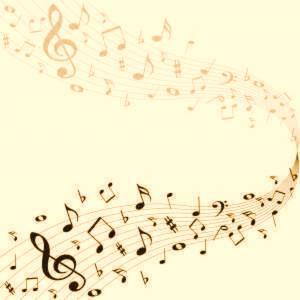 